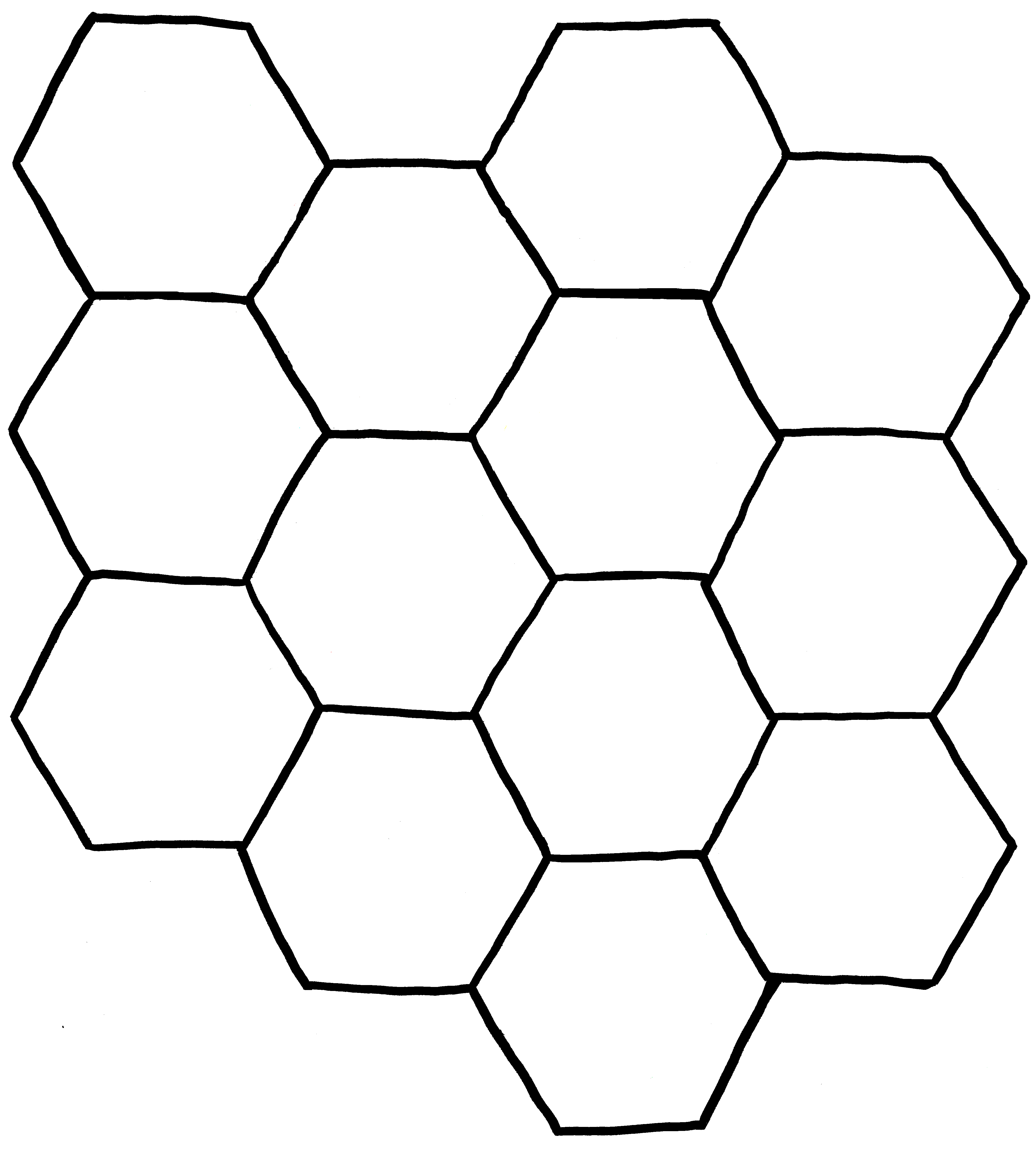 NATUURLIJK!week van de buitenschoolse kinderopvang 14 tot 18 oktober 2019Een organisatie van het Vlaams Platform Buitenschoolse Opvang in samenwerking met de lokale Buitenschoolse Opvanginitiatieven      v.u.: Vlaams Platform Buitenschoolse Opvang  De Vunt 17, 3220 Holsbeek